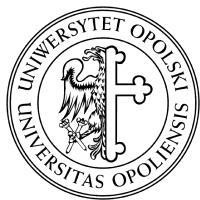 Formularz zgłoszeniowy kandydataProszę o przyjęcie na organizowany przez Uniwersytet Opolski kurs Letnia Szkoła Języka Polskiego i Kultury Polskiej 2022Dane osobowe kandydataDane osobowe kandydataImię i nazwiskoData urodzeniaAdres korespondencyjny (jeśli jest inny niż adres zamieszkania)Telefon kontaktowyAdres e-mailSeria i numer paszportu zagranicznegoPłećKonsulat RP, w którym będzie Pan/Pani starał/a się o wizę?Czy Pan/Pani po ukończeniu Językowej Szkoły Letniej będzie studiował na Uniwersytecie Opolskim?Wyrażam zgodę na przetwarzanie przez Uniwersytet Opolski z siedzibą Pl. Kopernika 11, 45-040 Opole, moich danych osobowych zamieszczonych w niniejszym Formularzu na potrzeby niezbędne do rekrutacji i organizacji kursu oraz w celu informowania mnie o nowej ofercie edukacyjnej i o wydarzeniach popularno-naukowych organizowanych na Uniwersytecie Opolskim.Wyrażam zgodę na przetwarzanie przez Uniwersytet Opolski z siedzibą Pl. Kopernika 11, 45-040 Opole, moich danych osobowych zamieszczonych w niniejszym Formularzu na potrzeby niezbędne do rekrutacji i organizacji kursu oraz w celu informowania mnie o nowej ofercie edukacyjnej i o wydarzeniach popularno-naukowych organizowanych na Uniwersytecie Opolskim.……………………………..Miejscowość, data………………………………………………………………Podpis Kandydata (czytelny)Oświadczam, że zapoznałem/zapoznałam się z Regulaminem prowadzenia kursów w Uniwersytecie OpolskimOświadczam, że zapoznałem/zapoznałam się z Regulaminem prowadzenia kursów w Uniwersytecie Opolskim……………………………..Miejscowość, data………………………………………………………………Podpis Kandydata (czytelny)